Publicado en Ciudad de México  el 06/06/2018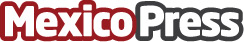 Presenta Leonardo Curzio: Conferencia 'Los desafíos de México 2018' Este evento tiene como propósito recaudar fondos para que la asociación civil GRUPEDSAC continúe con su invaluable labor sustentableDatos de contacto:. . Nota de prensa publicada en: https://www.mexicopress.com.mx/presenta-leonardo-curzio-conferencia-los Categorías: Educación Eventos Ciudad de México http://www.mexicopress.com.mx